Об определении Порядка принятия решения о применении к депутату Совета Ейскоукрепленского сельского поселения Щербиновского района, главе Ейскоукрепленского сельского поселения Щербиновского района мер ответственности, предусмотренных частью 7.3-1 статьи 40 Федерального закона от 6 октября 2003 года № 131-ФЗ «Об общих принципах организации местного самоуправления в Российской Федерации»Руководствуясь Федеральными законами от 6 октября 2003 года                             № 131-ФЗ «Об общих принципах организации местного самоуправления в Российской Федерации», от 2 марта 2007 года № 25-ФЗ «О муниципальной службе в Российской Федерации», от 25 декабря 2008 года № 273-ФЗ «О противодействии коррупции», Законами Краснодарского края от 7 июня 2004 года № 717-КЗ «О местном самоуправлении в Краснодарском крае», Уставом Ейскоукрепленского сельского поселения Щербиновского района, Совет Ейскоукрепленского сельского поселения Щербиновского района  р е ш и л:1. Утвердить Порядок принятия решения о применении к депутату Совета Ейскоукрепленского сельского поселения Щербиновского района, главе Ейскоукрепленского сельского поселения Щербиновского района мер ответственности, указанных в части 7.3-1 статьи 40 Федерального закона от 6 октября 2003 года № 131-ФЗ «Об общих принципах организации местного самоуправления в Российской Федерации», согласно приложению.2. Разместить настоящее решение на официальном сайте администрации Ейскоукрепленского сельского поселения Щербиновского района.3. Опубликовать настоящее решение в периодическом печатном издании «Информационный бюллетень администрации Ейскоукрепленского сельского поселения Щербиновского района».4. Контроль за выполнением настоящего решения возложить на исполняющего обязанности главы Ейскоукрепленского сельского поселения Щербиновского района Н.Н. Шевченко.5. Настоящее решение вступает в силу на следующий день после его официального опубликования.Исполняющий обязанности главыЕйскоукрепленского сельского поселения Щербиновского района                                                                       Н.Н. ШевченкоПОРЯДОК принятия решения о применении к депутату Совета Ейскоукрепленского сельского поселения Щербиновского района, главе Ейскоукрепленского сельского поселения Щербиновского района мер ответственности, предусмотренных частью 7.3-1 статьи 40 Федерального закона от 6 октября 2003 года № 131-ФЗ «Об общих принципах организации местного самоуправленияв Российской Федерации»1. Порядок принятия решения о применении к депутату Совета Ейскоукрепленского сельского поселения Щербиновского района, главе Ейскоукрепленского сельского поселения Щербиновского района мер ответственности, предусмотренных частью 7.3-1 статьи 40 Федерального закона от 6 октября 2003 года № 131-ФЗ «Об общих принципах организации местного самоуправления в Российской Федерации» (далее - Порядок) устанавливает процедуру привлечения к ответственности депутата Совета Ейскоукрепленского сельского поселения Щербиновского района, главы Ейскоукрепленского сельского поселения Щербиновского района.2. Порядок разработан в соответствии с положениями Федеральных законов от 6 октября 2003 года № 131-ФЗ «Об общих принципах организации местного самоуправления в Российской Федерации», от 25 декабря 2008 года          № 273-ФЗ «О противодействии коррупции», Закона Краснодарского края               от 7 июня 2004 года № 717-КЗ «О местном самоуправлении в Краснодарском крае».3. К депутату Совета Ейскоукрепленского сельского поселения Щербиновского района, представившему недостоверные или неполные сведения о своих доходах, расходах, об имуществе и обязательствах имущественного характера, а также сведения о доходах, расходах, об имуществе и обязательствах имущественного характера своих супруги (супруга) и несовершеннолетних детей, если искажение этих сведений является несущественным, могут быть применены следующие меры ответственности:1) предупреждение;2) освобождение депутата Совета Ейскоукрепленского сельского поселения Щербиновского района от должности в Совете Ейскоукрепленского сельского поселения Щербиновского района с лишением права занимать должности в Совете Ейскоукрепленского сельского поселения Щербиновского района до прекращения срока его полномочий; 3) запрет депутату Совета Ейскоукрепленского сельского поселения Щербиновского района занимать должности в Совете Ейскоукрепленского сельского поселения Щербиновского района до прекращения срока его полномочий.К главе Ейскоукрепленского сельского поселения Щербиновского района, представившему недостоверные или неполные сведения о своих доходах, расходах, об имуществе и обязательствах имущественного характера, а также сведения о доходах, расходах, об имуществе и обязательствах имущественного характера своих супруги (супруга) и несовершеннолетних детей, если искажение этих сведений является несущественным, может быть применена мера ответственности в виде предупреждения.4. Вопрос о применении мер ответственности, предусмотренных пунктом 3 настоящего Порядка рассматривается комиссией по соблюдению требований к служебному поведению лиц, замещающих муниципальные должности Ейскоукрепленского сельского поселения Щербиновского района, и урегулированию конфликта интересов (далее - Комиссия), в течение 10 рабочих дней со дня поступления заявления главы администрации (губернатора) Краснодарского края об их применении по результатам проверки, проведенной в соответствии с частью 7.2 ст. 40 Федерального закона от 6 октября 2003 года № 131-ФЗ «Об общих принципах организации местного самоуправления в Российской Федерации».5. Конкретные меры ответственности, предусмотренные пунктом 3 настоящего Порядка, определяются Комиссией в соответствии с настоящим Порядком и положениями, регулирующими порядок ее деятельности.6. По результатам рассмотрения вопроса о применении мер ответственности, предусмотренных пунктом 3 настоящего Порядка, Комиссия принимает решение, содержащее предложение о применении мер ответственности, которое в течение 5 рабочих дней направляется в адрес председателя Совета Ейскоукрепленского сельского поселения Щербиновского района.7. Меры ответственности, предусмотренные пунктом 3 настоящего Порядка, налагаются на основании решения Комиссии путем принятия решения Совета Ейскоукрепленского сельского поселения Щербиновского района.Принятое Комиссией решение о мере ответственности в форме запрета подлежит обязательному исполнению до прекращения срока полномочий виновного лица.Решение Совета Ейскоукрепленского сельского поселения Щербиновского района о наложении меры ответственности принимается на ближайшей очередной сессии Совета Ейскоукрепленского сельского поселения Щербиновского района.8. О принятых мерах глава администрации (губернатор) Краснодарского края уведомляется в течение трех рабочих дней с даты принятия решения о наложении меры ответственности.Исполняющий обязанности главыЕйскоукрепленского сельского поселения Щербиновского района                                                                       Н.Н. Шевченко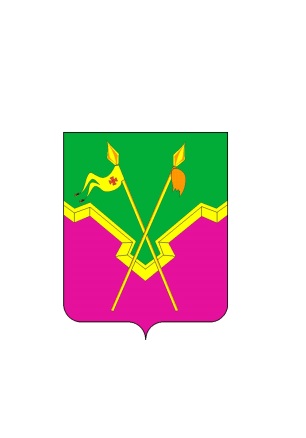 СОВЕТ ЕЙСКОУКРЕПЛЕНСКОГО СЕЛЬСКОГО ПОСЕЛЕНИЯ ЩЕРБИНОВСКОГО РАЙОНА ЧЕТВЕРТОГО СОЗЫВАЧЕТЫРНАДЦАТАЯ СЕССИЯРЕШЕНИЕСОВЕТ ЕЙСКОУКРЕПЛЕНСКОГО СЕЛЬСКОГО ПОСЕЛЕНИЯ ЩЕРБИНОВСКОГО РАЙОНА ЧЕТВЕРТОГО СОЗЫВАЧЕТЫРНАДЦАТАЯ СЕССИЯРЕШЕНИЕот 30.07.2020                                      № 4село Ейское Укреплениесело Ейское УкреплениеПРИЛОЖЕНИЕ УТВЕРЖДЕНрешением Совета Ейскоукрепленского сельского поселения Щербиновского районаот 30.07.2020 № 4